СИП 1зад.   Обиколката на равнобедрен триъгълник с бедро 32 см и основа 1,4 дм е равна на:а)   0,78 м              б)   78 мм                     в)   65,4 м                   г)   65,4 дм2зад.   Обиколката на равностранен триъгълник е 0,15 дм. Страната му е:а)   5 мм              б)   0,5 дм                 в)   0,45 дм                   г)   0,05 см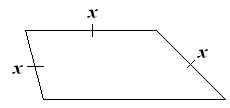 3зад.   Три от страните на четириъгълник  са равни помежду си, а четвъртата е равна на 5 см. Ако обиколката на четириъгълника е 13,4 см, то най-голямата му страна е равна на:а)   2,8 см              б)   5,6 см                     в)   4,2 см                   г)   5 см4зад.   Обиколката на правоъгълник АВСD е 11см , а страната му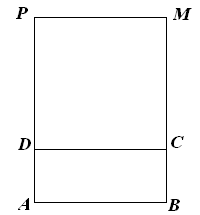 АD е равна на 2,4 см. Намерете лицето на квадрата DСМР в кв. см.а)   9,61              б)   96,1                     в)   15,21                  г)   5,765зад.   240 кв.дм са равни на:а)   0,24 кв.м             б)   24 000 кв.см            в)  24 кв.м                  г) 2 400 кв.см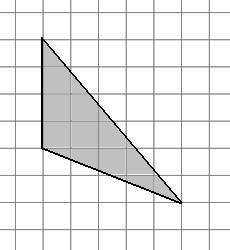 6зад. Върху квадратна мрежа ( 1 квадратче от мрежата е с лице 4 кв. см) е начертан триъгълник  АВС. Лицето на триъгълника е:а)   10 кв.см             б)   40 кв.см            в)  20 кв.см                  г) 30 кв.см7зад.   Даден е триъгълник  АВС  със  страна а = 5 дм и височини                       ha = 3 дм,  hс = 2,5 дм. Намерете дължината на страната с.а)   6 кв.дм             б)   1,5 дм            в)  1,5 кв.дм                  г) 6 дм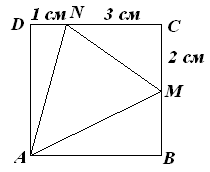 8зад.   На чертежа АВСD е квадрат и DN = 1 см,   CN= 3 см,   MC =2 см.  Лицето на триъгълника  AMN  е:а)   2 кв.см             б)   6 кв.см            в)  7 кв.см                  г) 10 кв.см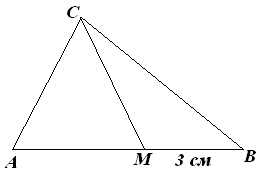 9зад.   Върху страната  АВ  е  на триъгълника  АВС  е взета точка Мтака, че лицето на  АМС е равно на 2,7 кв.см, а лицето на  ВМС е 1,8 кв. см. Ако ВМ = 3 см, намерете дължината на АМ.а)   3,9 см              б)   4 см                в)   4,5 см               г)   5,4 см10 зад.  Периметърът на правоъгълника  АВСD  е  35,6 дм.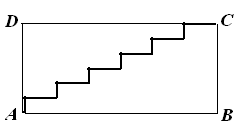 Дължината на стълбата, която свързва точка А с точка С е: а)  17,8 дм              б)  17,08 дм            в)  18,8 дм             г) 17,3 дм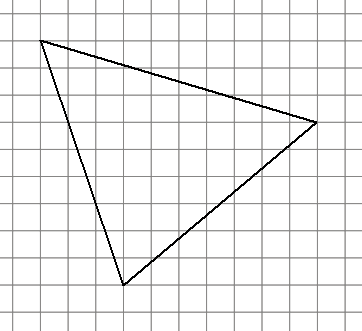 11зад.   Намерете лицето на триъгълника от  чертежа в кв.дм, ако дължината на всяко малко квадратче от мрежата е 1 дм.Отг. 40,5 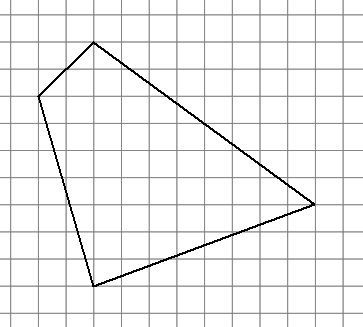 12зад. Намерете лицето на четириъгълника от  чертежа в кв.дм, ако дължината на всяко малко квадратче от мрежата е 1 дм. а)   90 кв.дм             б)   44 кв.дм            в) 45 кв.дм             г) 4,5 кв.дм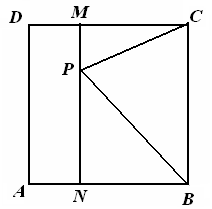 13зад. Отсечката МN разделя квадрата  АВСD  на два правоъгълника.            Върху  МN  е е взета точка Р така, че РМ = 2,4 см и РN  = 2,6 см.                        Ако лицето на  ВРС = 8 кв.см, то намерете лицето на правоъгълника АNМD. а)   9 кв.см             б)   8 кв.см            в)  14 кв.см                  г) 16 кв.см14зад.   Ако диагоналите на четириъгълника АВСD  са  перпендикулярни един на друг и                   АС = 6,18 см, ВD  = 3,5 см, то лицето на четириъгълника е: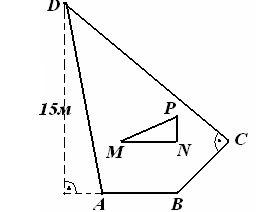 Отг..............15 зад.  В парцел с форма на четириъгълник АВСD, прав ъгъл при  върха С и дължини на страните АВ =10 м,  ВС = 12м, ВС = 20м   и     АD = 18м   е построена къща с форма на правоъгълен  МNР с катети 6 м   и  8 м. Колко кв.м е дворното място?Отг..............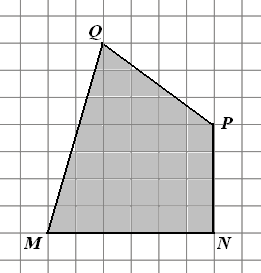 16 зад.   Ако всяко квадратче от мрежата е с лице 1 кв.дм, то лицето на четириъгълника MNPQ  от чертежа е:а)  39 кв.дм                      б)  18 кв.дм                                                           в)  29 кв.дм                      г)   не може да се определи